Vuokravaimo-farssi Teatteri Tenhon syksyn näytelmänä nähdään ratkiriemukas farssi "Vuokravaimo". Näytelmästä ei käänteitä puutu ja nauruhermot ovat takuuvarmasti koetuksella. Tämäpä on varsinainen naurupommi vaikkapa työporukan pikkujouluihin.Tervetuloa nauramaan! 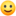 Käsikirjoitus: Olli Tola
Ohjaus: Päivi Himanen
Näyttämöllä: Veikko Äikiä, Reko Himanen, Janette Ahlholm, Ippa Palmgren ja Pauli Tamminen
Valot ja äänet: Veera Lehtinen
Kuiskaus: Reijo HimanenLippuvaraukset: 0400 505 255 tai teatteritenho@gmail.comAlla olevasta painikkeesta voit näppärästi varata liput sähköpostiviestillä :)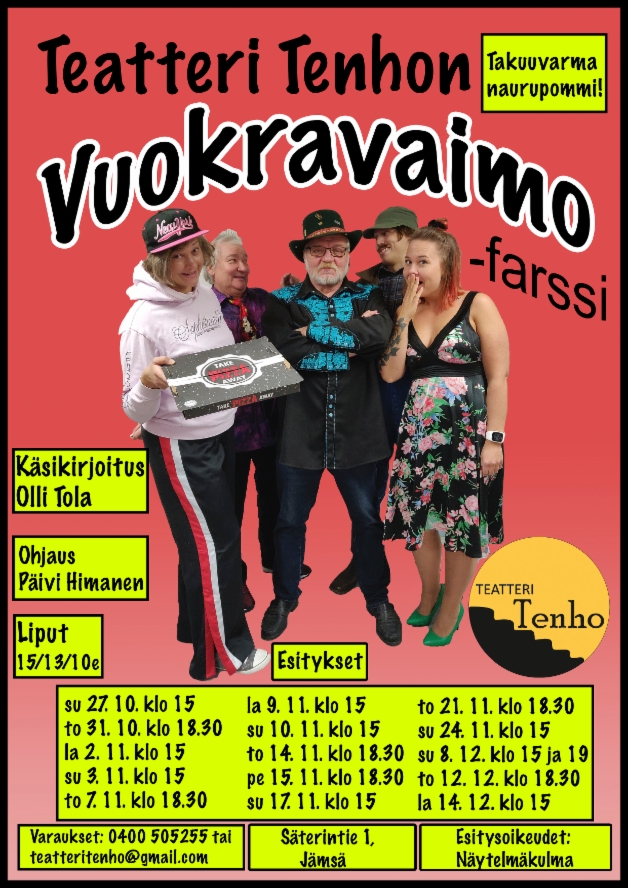 